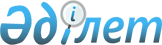 Бесқарағай аудандық мәслихатының 2023 жылғы 28 желтоқсандағы № 12/2-VIII "2024-2026 жылдарға арналған Баскөл ауылдық округінің бюджеті туралы" шешіміне өзгерістер енгізу туралыАбай облысы Бесқарағай аудандық мәслихатының 2024 жылғы 16 сәуірдегі № 16/2-VIII шешімі
      Бесқарағай аудандық мәслихаты ШЕШТІ:
      1. Бесқарағай аудандық мәслихатының 2023 жылғы 28 желтоқсандағы № 12/2-VІІІ "2024-2026 жылдарға арналған Баскөл ауылдық округінің бюджеті туралы" шешіміне мынадай өзгерістер енгізілсін:
      1-тармақ жаңа редакцияда жазылсын:
      "1. 2024-2026 жылдарға арналған Баскөл ауылдық округінің бюджеті тиісінше 1,2 және 3 қосымшаларға сәйкес, соның ішінде 2024 жылға мынадай көлемдерде бекітілсін: 
      кірістер – 51 445,0 мың теңге, соның ішінде:
      салықтық түсімдер – 4 250,0 мың теңге; 
      салықтық емес түсімдер – 0,0 мың теңге; 
      трансферттердің түсімдері – 47 195,0 мың теңге; 
      2) шығындар – 51 446,4 мың теңге; 
      3) таза бюджеттік кредит беру – 0,0 мың теңге, оның ішінде: 
      бюджеттік кредиттер – 0,0 мың теңге; 
      4) каржы активтерімен жасалатын операциялар бойынша сальдо-0,0 мың теңге, оның ішінде:
      қаржы активтерін сатып алу – 0,0 мың теңге; 
      мемлекеттік қаржы активтерін сатудан түсетін түсімдер – 0,0 мың теңге; 
      5) бюджеттік тапшылығы (профицит) – -1,4 мың теңге;
      6) бюджет тапшылығын қаржыландыру (профицитті пайдалану) –1,4 мың теңге.
      қарыздар түсімі-0,0 мың теңге;
      қарыздарды өтеу-0,0 мың теңге;
      бюджет қаражатының пайдаланылатын қалдықтары- 1,4 мың теңге.";
      көрсетілген шешімнің 1- қосымшасы осы шешімнің қосымшасына сәйкес жаңа редакцияда жазылсын.
      2. Осы шешім 2024 жылғы 1 қаңтардан бастап қолданысқа енгізіледі. 2024 жылға арналған Баскөл ауылдық округінің бюджеті
					© 2012. Қазақстан Республикасы Әділет министрлігінің «Қазақстан Республикасының Заңнама және құқықтық ақпарат институты» ШЖҚ РМК
				
      Бесқарағай аудандық мәслихатының төрағасы 

М. Абылгазинова
Бесқарағай аудандық
мәслихатының
2024 жылғы 16 сәуірдегі
№ 16/2-VIІI шешіміне
қосымша
Бесқарағай аудандық
мәслихатының
2023 жылғы 28 желтоқсандағы
№ 12/2-VIІI шешіміне
1- қосымша
Санаты
Санаты
Санаты
Санаты
Барлық кірістер (мың теңге)
Сыныбы
Сыныбы
Сыныбы
Барлық кірістер (мың теңге)
Кіші сыныбы
Кіші сыныбы
Барлық кірістер (мың теңге)
Атауы
Барлық кірістер (мың теңге)
1
2
3
4
5
І. Кірістер
51445,0
1
Салықтық түсімдер
4 250,0
01
Табыс салығы
790,0
2
Жеке табыс салығы
790,0
04
Меншiкке салынатын салықтар
3460,0
1
Мүлiкке салынатын салықтар
166,0
4
Көлiк құралдарына салынатын салық
3144,0
5
Бірыңғай жер салығы
150,0
2
Салықтық емес түсiмдер
0,0
01
Мемлекеттік меншіктен түсетін кiрiстер
0,0
5
Мемлекет меншігіндегі мүлікті жалға беруден түсетін кірістер
0,0
3
Негізгі капиталды сатудан түсетін түсімдер
0,0
01
Мемлекеттік мекемелерге бекітілген мемлекеттік мүлікті сату
0,0
1
Мемлекеттік мекемелерге бекітілген мемлекеттік мүлікті сату
0,0
4
Трансферттердің түсімдері
47195,0
02
Мемлекеттiк басқарудың жоғары тұрған органдарынан түсетiн трансферттер
47195,0
3
Аудандардың (облыстық маңызы бар қаланың) бюджетінен трансферттер
47195,0
7
Қарыздар түсімдері
0,0
01
Мемлекеттік ішкі қарыздар
0,0
2
Қарыз алу келісім-шарттары
0,0
8
Бюджет қаражатының пайдаланылатын қалдықтары
1,4
01
Бюджет қаражаты қалдықтары
1,4
1
Бюджет қаражатының бос қалдықтары
1,4
Функционалдық топ 
Функционалдық топ 
Функционалдық топ 
Функционалдық топ 
Функционалдық топ 
Сомасы  (мың.теңге)
Функционалдық кіші топ 
Функционалдық кіші топ 
Функционалдық кіші топ 
Функционалдық кіші топ 
Сомасы  (мың.теңге)
Бюджеттік бағдарламалардың әкімшісі
Бюджеттік бағдарламалардың әкімшісі
Бюджеттік бағдарламалардың әкімшісі
Сомасы  (мың.теңге)
Бағдарлама
Сомасы  (мың.теңге)
Атауы
Сомасы  (мың.теңге)
II Шығындар
51446,4
01
Жалпы сипаттағы мемлекеттiк қызметтер
43546,0
1
Мемлекеттiк басқарудың жалпы функцияларын орындайтын өкiлдi, атқарушы және басқа органдар
43546,0
124
Аудандық маңызы бар қала, ауыл, кент, ауылдық округ әкімінің аппараты
43546,0
001
Аудандық маңызы бар қала, ауыл, кент, ауылдық округ әкімінің қызметін қамтамасыз ету жөніндегі қызметтер
43546,0
07
Тұрғын үй–коммуналдық шаруашылық
5918,0
2
Коммуналдық шаруашылық
1718,0
124
Аудандықмаңызы бар қала, ауыл, кент, ауылдық округ әкімінің аппараты
1718,0
014
Елді мекендерді сумен жабдықтауды ұйымдастыру
1718,0
3
Елдi-мекендердi көркейту
4200,0
124
Аудандық маңызы бар қала, ауыл, кент, ауылдық округ әкімінің аппараты
4200,0
008
Елді мекендердегі көшелерді жарықтандыру
3420,0
009
Елді мекендердің санитариясын қамтамасыз ету
600,0
011
Елдi-мекендердi абаттандыру мен көгалдандыру
180,0
12
Көлiк және коммуникация
1981,0
1
Автомобиль көлiгi
1981,0
124
Аудандық маңызы бар қала, ауыл, кент, ауылдық округ әкімінің аппараты
1981,0
013
Аудандық маңызы бар қалаларда, ауылдарда, кенттерде, ауылдық округтерде автомобиль жолдарының жұмыс істеуін қамтамасыз ету
1500,0
045
Аудандық маңызы бар қалаларда, ауылдарда, кенттерде, ауылдық округтерде автомобиль жолдарының күрделі және орташа жөндеу
481,0
13
Басқалар
0,0
9
Басқалар
0,0
124
Аудандық маңызы бар қала, ауыл, кент, ауылдық округ әкімінің аппараты
0,0
057
"Ауыл-Ел бесігі" жобасы шеңберінде ауылдық елді мекендерде әлеуметтік және инженерлік инфрақұрылым бойынша іс-шараларды іске асыру
0,0
15
Трансферттер
1,4
1
Трансферттер
1,4
124
Аудандық маңызы бар қала, ауыл, кент, ауылдық округ әкімінің аппараты
1,4
048
Пайдаланылмаған (толық пайдаланылмаған) нысаналы трансферттерді қайтару
1,4
ІІІ.Таза бюджеттік кредит беру
0,0
Бюджеттік кредиттер
0,0
Бюджеттік кредиттерді өтеу
0,0
ІV. Қаржы активтерімен жасалатын операциялар бойынша сальдо
0,0
Қаржы активтерін сатып алу
0,0
Мемлекеттің қаржы активтерін сатудан түсетін түсімдер 
0,0
V. Бюджет (профицит) тапшылығы 
-1,4
VI.Бюджет тапшылығын қаржыландыру (профицитті пайдалану)
1,4
16
Қарыздар өтеу
0,0
1
Қарыздар өтеу
0,0
124
Аудандық маңызы бар қала, ауыл, кент, ауылдық округ әкімінің аппараты
0,0
056
Аудандық маңызы бар қала, ауыл, кент, ауылдық округ әкімі аппаратының жоғары тұрған бюджет алдындағы борышын өтеу
0,0